                       PC Baking Gift Basket
                      (2 chances to win)
                       Donated by Superstore, Milton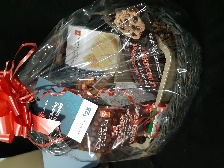                         Christmas Tree Decoration
                        Donated by Canadian Tire,
                        Georgetown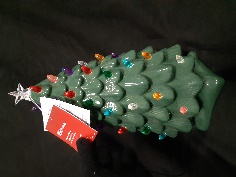                        Spiderman Snow Sled
                       Donated by Canadian Tire,        
                       Georgetown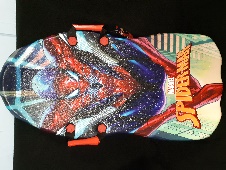                        Tim Hortons Gift Pack
                       Donated by Tim Hortons, Acton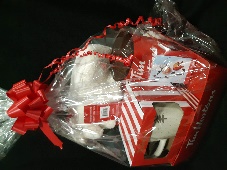                       Light-up Present Decoration
                      Donated by Canadian Tire, 
                      Georgetown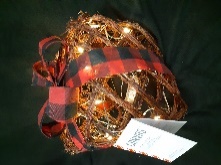                               Milwaukee Packout Cooler
                              Donated by Noble, Milton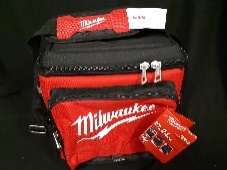                               Crokinole Game                       Superstore Milton  Donated by Canadian Tire, 
                              Georgetown
fdfdc
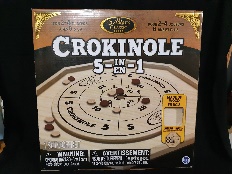                               Ariat Dress Shirt
                        Size: Men’s Large                              
                              Donated by Bill Chapman


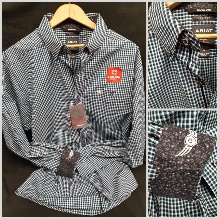                               Lego Classic Blue Bricks Set
                            Donated by Canadian Tire,
                             Georgetown

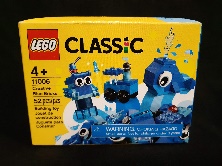                   Silver Necklace &
                                 Voucher for Little Links
                                 permanent bracelet
                                  length: approximately 40cm 
                                 Donated by Brancier, Milton
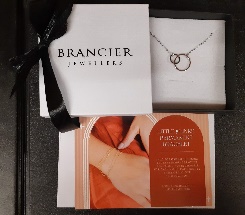          Lazy One Shirt & Slipper Set
                      (2 chances to win)
                       Size: shirt adult Large, 
                         slippers Large/Extra-large          
                       Donated by Julie Hellam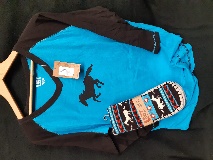          Snow Bear Feet
                      Donated by Canadian Tire, 
                       Georgetown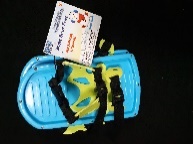 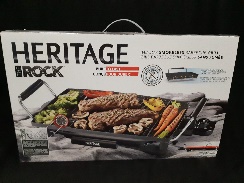                  Indoor Barbeque Grill
                                  Donated by Canadian Tire, 
                                  Georgetown
 
                  Work Glove Pack
                                Donated by Lumberville, Milton
 

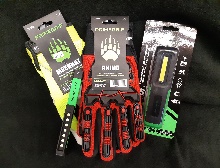                     Hickory Farms Holiday   
                              Selection
                             Donated by Canadian Tire,
                                  Georgetown
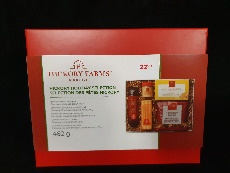            RRR 2023 Horse Calendar 
                           Donated by Emily Kearns





 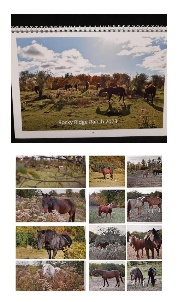                    Mastercraft Pliers & 
                                 Wrench Set
                               Donated by Canadian Tire, 
                                     Georgetown
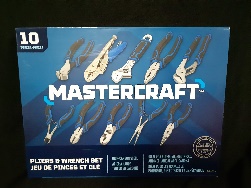          Maple Leaf Prize pack
                    Includes Bower #1 mini jersey 
                    Donated by The Sudeyko Bower Family 
        


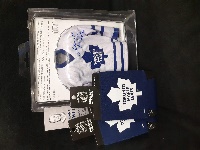               Fashion Punch 
                          Style & Stitch Loom
                                Donated by Canadian Tire,
                                Georgetown



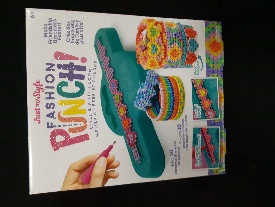                Lazy One Pajama Set
                            (2 chances to win)
                          Size: Adult Extra Large
                          Donated by Julie Hellam


 
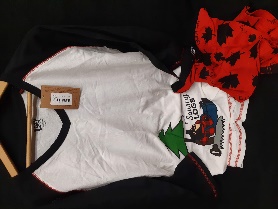            Swift Burn Hot Sauce Set
                      Donated by Canadian Tire,
                              Georgetown


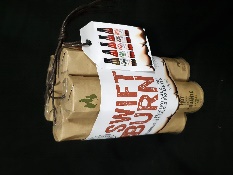               NY Rangers Messier T-shirt
                          Size: Adult Large
                                  Donated by The Sudeyko Bower 
                                                                     Family


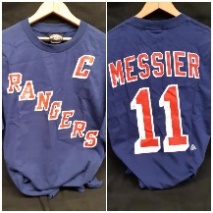                Anchor Hocking 4 piece  
                          Bake Set
                          Donated by Canadian Tire, 
                                   Georgetown



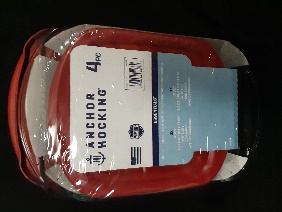             Mexican Train Dominos 
                       Donated by Canadian Tire, 
                              Georgetown



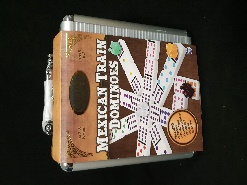              RRR Prize Pack    
                                Includes pony ride gift certificate
                          Donated by Rocky Ridge Ranch


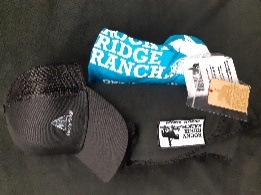                  Toy Ukulele
                             Donated by Canadian Tire, 
                                  Georgetown





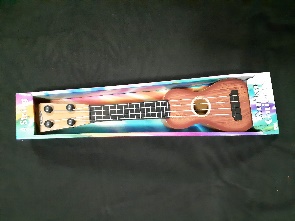                Little Tikes MegaMat
                         Size: 155cm x 120cm
                           Donated by Canadian Tire,
                                Georgetown


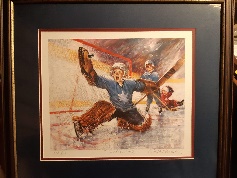 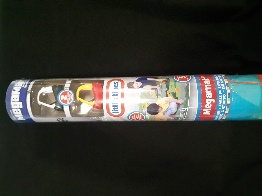                   Vintage “Goalie Save”
                            Print from Johnny      
                                     Bower’s art collection 
                              Donated by The Sudeyko Bower
                                                                            Family
        Master Chef Scissors Set
                           Donated by Canadian Tire,
                          Georgetown


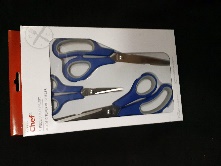             RRR Horseback Trail Ride 
                       Gift Certificate
                       1 hour trail ride for 4 people
                     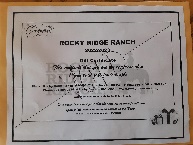 